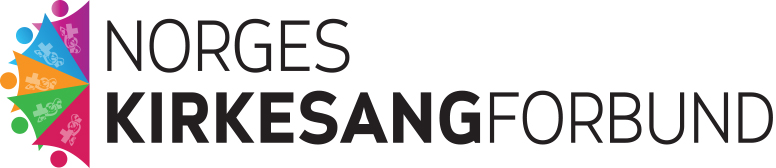 Søknad om mva-kompensasjon for medlemskor iNorges kirkesangforbund for regnskapsåret 2023Søknadsfrist til Norges kirkesangforbund 10. juni 2024.Søknaden gjelder (navn på koret):................................................................................................................................Organisasjonsnummer:……………………………………………………………………………………Vedlagt denne søknaden følger kopi av revidert regnskap som viser samlet driftskostnader for 2023 på kr:   ............................................Regnskapet er revidert av: .....................................................................................Kontonummer for utbetaling av mva-refusjon: .......................................................Vi bekrefter at vi ikke har fått mva-refusjon fra andre (for eksempel fellesråd eller kommune etc.) og at vi har sett oss inn i vilkårene for å få slik mva-refusjon, særskilt forskriftene sine §§ 7 og 12, og at regnskapet ikke omfatter kostnader som er unntatt refusjon........................		............ 2024	.........................................................................sted			dato		    signatur og tlf.nr. til søkeransvarligSend søknaden via e-post til post@kirkesang.no  eller post til Norges kirkesangforbund, Postboks 2506 Eiganes, 4094 Stavanger.NB!: Søknadsfrist 10. juni 2024.Rettledning:Fyll ut dette skjemaet. Skriv ut skjemaet og signer.Legg ved regnskap og revisjonsmelding. (Meldingen kan være skrevet rett på regnskapet, for eksempel slik: ”Jeg bekrefter at regnskapet er revidert og funnet i orden.”,  samt dato og underskrift av valgt revisor.)Spørsmål kan rettes til Norges kirkesangforbund, tlf: 975 13 100.Forskriftene for momskompensasjonsordningen finner du på www.lottstift.noUtbetalingen vil komme i desember. Så snart Norges kirkesangforbund mottar utbetaling fra lotteri og stiftelsestilsynet, vil det beløpet som tilfeller ditt kor bli utbetalt.